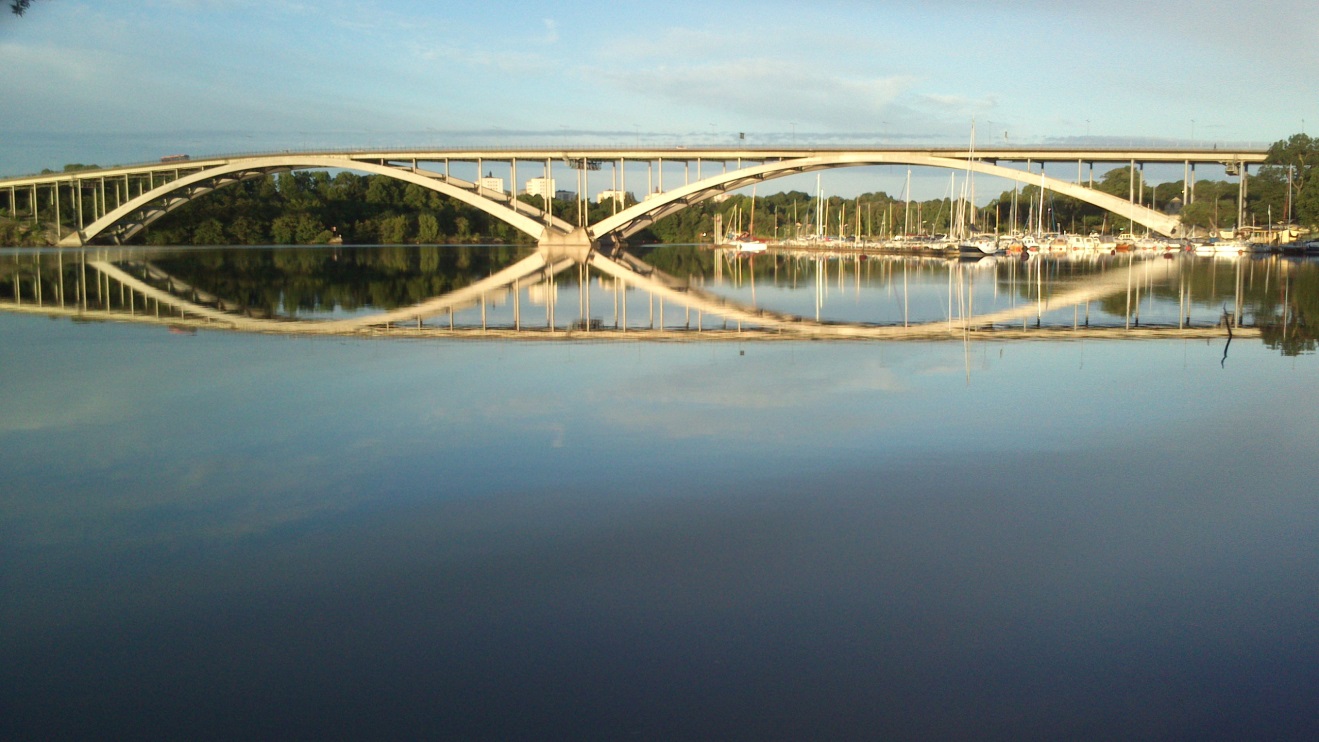 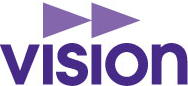                          SEKTION 99                pENSIONÄRSSEKTIONEN               INOM  STOCKHOLMS STAD                   Våren 2024                                                               I samarbete med 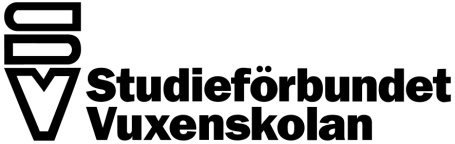 Stockholm i januari 2024Hej kära medlemmar!En god fortsättning på det nya året. Hoppas att ni alla har haft en skön och vilsam julhelg, denna gång fick vi ju faktiskt uppleva en vit jul.  Ni är hjärtligt välkomna till programpunkterna för våren 2024. Som vanligt är det ett gemensamt program med de tre övriga sektionerna inom pensionärs-verksamheten i Stockholms län vilket gör att vi kan  erbjuda er både ett större utbud av aktiviteter och ett mer varierat innehåll än vad vi kunnat annars. Vår förhoppning är att alla ska hitta något som verkar lockande. Av ekonomiska skäl  kan vi fortfarande inte ha några medlemsmöten i förbundshuset och därför kommer  årsmötet  att hållas i Adolf Fredriks försam-lingshus. Precis som i höstas - då vi hade gemensamt höstmöte med de andra tre pensionärssektionerna – har vi nu gemensamt årsmöte. Kallelse finns inne i programmet.Styrelsen inledde hösten  2023 med en gemensam styrelsekonferens för de fyra pensionärssektionerna i länet där vi ägnade mesta tiden till att diskutera för och nackdelar med en eventuell hopslagning till en sektion. Det vi kom fram till var att det bästa nog var att vi blev en sektion. Vi jobbar vidare med frågan och återkommer kontinuerligt med information.  Jag  påminner som vanligt om vår hemsida som vi försöker hålla ajour. Ni går in på www.visionsektion99.se. Och jag slutar som jag alltid gör med med att be om hjälp att värva medlemmar till sektionen. Medlemsantalet fortsätter att  minska  och är nu nere i ca 615.  Vi hoppas fortfarande att även vår hemsida, där vi presenterar oss och vår verksamhet, ska få blivande pensionärer intresserade och få dem att välja att  gå med i vår sektion.  .Birgitta PetréOrdförande 			      			   1        VID  STOCKHOLMSSEKTIONENS  EVENEMANG  GÄLLER:                                                    ANMÄLAN till ett evenemang ska vara oss tillhanda senast det datum             som står angivet i programmet.VARJE  ANMÄLAN  ÄR   BINDANDE.  Därför  SKA ÅTERBUD ALLTID  LÄMNAS även om evenemanget är  GRATIS  ELLER  OM  DU  INTE  HAR  BETALAT.  Det kan finnas väntelista. Återbud lämnas till den i styrelsen som tar emot anmälan vid respektive evenemang.Vid återbud - undantag sjukdom och lunchkonserterna -  SENARE  ÄN  EN  VECKA  FÖRE  varje evenemang gäller följande: DEN  SOM  EJ  BETALAT  DEBITERAS  FULL  AVGIFT. DEN  SOM  HAR  BETALAT  KAN  TYVÄRR  INTE  FÅ  NÅGON ÅTERBE-TALNING.För lunchkonserten gäller att vid återbud SENARE ÄN FYRA VECKOR FÖRE KONSERTEN DEBITERAS FULL AVGIFT OM INTE NÅGON ANNAN KAN ÖVERTA PLATSEN.   Alla avgifter ska betalas in  senast 14 dagar före varje evenemang till plusgiro 93 962 - 9.HUR ANMÄLAN GÖRS TILL DE AKTIVITETER SOM ARRANGERAS AV DE  ANDRA TRE SEKTIONERNA FINNS ANGIVET VID RESPSEKTIVE AKTIVITET.OBS!!!  GLÖM  INTE  ATT  NOTERA  I  ALMANACKAN  NÄR  DU  HAR BOKAT  IN  DIG  PÅ  NÅGONTING.			  2Tisdag den 13 februari klockan 13.00 får vi en guidad visning av Mittens Rike – Kejsartidens Kina på Östasiatiska museet. Visningen ersätter den inställda i november 2023.Upplev Kina genom 3 500 år av konst och konsthantverk. Utställningen börjar i bronsåldern och slutar i den sista Qingdynastin i början på 1900-talet. Upptäck den fascinerande bakgrunden till dagens Kina och de historiska relationerna mellan Sverige och Kina. I en spektakulär, eldröd drakmonter presenteras kärl från kinesisk bronsålder, jadeföremål och gamla orakelben. Här syns gravfiguriner från de första kejserliga dynastierna samt lackarbeten och måleri. Se också Kinas äldsta porslin och Mingdynastins blåvita porslin samt beställningsporslinet från Ostindiska kompaniets tid - en tid då Kina,  som idag, var det stora producent- och exportlandet i öster. Östasiatiska museet ligger på Skeppsholmen, Tyghusplan 4. Kostnad 100 kronor för medlem,  130 kronor för övriga i mån av plats. Anmälan senast  7 februari till Åse Livefalk, e-post livefalk@hotmail.com, telefon   070 - 608  16 74, eller till Carin Lundqvisth, e-post carin.lundqvisth@gmail.com, telefon 070 - 964 02 70. Anmälan ska i första hand göras till e-postadressen. Även de som anmälde sig till den inställda visningen i november måste lämna anmälan.Ansvarig sektion Region StockholmTorsdag den 15 februari kl 11.00. Visning av Anders Hansers Stockholm – En föränderlig stad. Visas på Grand, Sveavägen 45.I vår visar Anders Hanser några nya intressanta filmer under temat Stockholm – En föränderlig stad, först får vi se två kortare filmer, dels Barnrikebarn på Stickelbergsvägen samt Miljonprogrammet – bostadsbyggandet för 60 år sedan. Filmen om Barnrikebarnen handlar om de sk barnrikehus som Stockholmhem byggde 1937 på Stickelbergsvägen och Körsbärsvägen, några av dem som flyttade dit då medverkar i filmen. Sedan får vi se den nya filmen som Anders arbetat med i många år som heter Stockholm bygger och handlar om Hammarby sjöstad, Norra Djurgårdsstaden, Hagastaden och Hornsberg. Bland annat får vi till Anders bilder möta arkitekterna för de olika områdena som berättar om tankarna de hade när de planerade de olika nya husen och stadsdelarna. Det finns 25 platser. Kostnad 195 kr inbetalas till pg 495 70 55-9. Anmälan senast 7 februari till Mari Ericson, 070/949 30 76, e-post mari.ericson@hotmail.se. Välkommen!Ansvarig sektion Storstockholm söder			 3Onsdag 21 februari kl. 13.00, guidad visning av Konserthusets konst och arkitektur. Vi får se de vackra foajéerna och salarna och höra om konstskatterna, husets tillkomst och långa historia. Visningen tar ca 1 timme. Max 25 personer. Medlem betalar 100 kr. Medföljande icke medlem - i mån av plats - betalar 120 kr. Avgiften betalas till pg 12 81 75-7 när du fått bekräftelse om plats. Du åker T-bana till Hötorget eller buss 1, till hållplats Hötorget. Samling senast kl. 12.45 i entrén till biljettkontoret vid hörnet av Sveavägen/Kungsgatan. Anmälan senast  13 februari till Agneta Stavheim-Nilsson, e-post agneta.stavheim@gmail.com, tfn 08-647 97 67, 070-649 37 35 eller till Anders Brandt, e-post abrswe@gmail.com, tfn 070-774 87 19.Ansvarig sektion Region StockholmTisdag den 5 mars kl. 13.00 ÅRSMÖTE. OBS! Kallelse sker endast på detta vis. Vi träffas i Adolf Fredriks kyrkas församlingshus, Kammakargatan 30. Tunnelbana: Gröna linjen till Rådmansgatan, uppgång Kammakargatan. Precis som höstmötet är årsmötet samordnat med de tre övriga pensionärssektionerna i Stockholms län. Vi inleder med att varje sektion var för sig håller sedvanliga årsmötesförhandlingar, därefter blir det gemensamt program.  Kl 14.00 kommer Klimat och hållbarhetssamordnare Elsa Levinsson och berättar om miljö och klimatarbetet i Stockholms stift och om biskopens herdabrev ” Att vara människa i klimatnödens tid”. Kl. 14.30 ”Vi fyra”, en musikalisk resa med olika musikstilar. Gunnel Gisslén med sin underbara sång ackompanjerad av sina musiker bjuder på blandad underhållningsmusik med svenska och internationella inslag under tiden som vi intar förtäring och kaffe. Vi avslutar med Lotteri där en biljett till Lunchkonserten på Operan den 24 april  är första pris och övriga priser är ett paket kaffe.  Anmälan senast 20 februari till Birgitta Petré tfn 0760-38 40 99, e-post birgittapetre7@gmail.com eller till Karin Aiat tfn 070-205 81 73, e-post ainakarin@hotlmail.com.Välkommen!Onsdag den 27 mars kl. 13.00 TEMADAG om SÄKERHET och BEDRÄGERIER  i Hartwickska huset, lokal Gästabudet, S:t Paulsgatan 39 C. Jan Friberg från polisen informerar om säkerhet och bedrägerier över telefoner och då särskilt när det gäller äldre personer. Efter informationen serveras enkel förtäring samtidigt som vi kan ställa frågor till Jan. Kostnad 50: - för medlem och 75:- för icke medlem insättes på plusgiro 39 25 89–8. Anmälan senast 15 mars till Lisbeth Paulsson, lisbeth.paulson@telia.com telefon 076-184  12 28. OBS! Ingång till Gästabudet sker bäst från S:t Paulsgatan 39 A, korsningen S:t Paulsgatan/Timmermansgatan.Ansvarig sektion Storstockholm Norr 			   4Måndag den 18 mars, kl. 13.00 får vi en guidad visning av DramatenTHALIA – DRAMATENS KLASSISKA GUIDNING.En klassisk visning där det berättas lite om mycket. Visning av förutom publika utrymmen även teatern bakom kulisserna. Du/ni får veta mer om tekniken såsom ljud och ljus, peruk och mask, skrädderi och vi ser delar av teatern som bara kan ses tillsammans med en guide. Detta är den visning som avses för de allmänna visningar som erbjuds på lördagarna. Den tar cirka 75 minuter och maximalt  20 personer kan delta.  Samling innanför Stora entrén, Nybrogatan 2. Under visningen går vi i flera trappor, så tala om vid anmälan, om du har behov av att använda hissar. Personal kommer att finnas som bistår med att ge en bra tillgänglighet. Medlem betalar 100 kr,  icke medlem - i mån av plats - betalar 130 kr. Avgiften inbetalas till pg 12 81 75-7 när du fått bekräftelse om plats. Anmälan  senast  den 8 mars till Allan Axelsson,   ax.axelsson@gmail.com, tfn 0730-45 43 28, eller   Monica Hallström,   monica.hallstrom38@gmail.com, tfn 073-390 20 41. Anmälan ska i första hand göras till e-postadressen.Ansvarig sektion Region Stockholm	Tisdag den 9 april Besök på Scania Lastbilsmuseum i Södertälje –Marcus WallenberghallenMuseet är uppkallat efter den framlidne finansmannen Marcus Wallenberg som bidrog till att utveckla Scania från 1930-talet och fram till 1970-talet. Museet visar Scania AB:s historia, samt en samling historiska och samtida fordon. Fordonen har använts på riktigt. Här finns några bussar och en fin järnvägsvagn m m. Det finns en personalmatsal där vi kan inta lunch på egen bekostnad. Resväg: Pendeltåg från Stockholm 10.09 ankomst Södertälje Centrum 10.54. Därifrån buss 753 till Scania centralkontor, därefter en kort promenad. Tiderna är enligt 2023 års tidtabell. Ritva Ståhl möter upp vid pendeltågsstationen i Södertälje Centrum. Fritt inträde, besöket gör vi på egen hand.Anmälan senast den 25 mars till Ritva Ståhl, 08/641 96 90 alt 070/586 96 90, e-post ritva.stahl@telia.com eller Berit Vedin Klevbrand 0709/68 74 31, e-post vedinberit@hotmail.com.OBS! Ett förbehåll från Scania, datum kan ändras om företaget bokar datumet. Vänligen ange både telefonnummer och e-postadress så vi kan nå er om förutsättningarna ändras.Välkommen!Ansvarig sektion  Storstockholm Söder			  5Onsdag den 17 april kl. 13.00. Guidad visning på Sjöhistoriska museet med temat ”Svenska flottans historia”. Visningen, som tar cirka 45 minuter, handlar om flottans historia från Lübeck år 1522 fram till idag.Adress: Djurgårdsbrunnsvägen 24. Kommunikationer: Buss 69 går från Centralen via T-centralen (Sergels torg) och stannar precis utanför Sjöhistoriska museet. Alternativt kan man ta spårvagn (linje 7) eller buss 67 eller 76 till Djurgårdsbron och sedan promenera därifrån (cirka 15 minuter).På museet finns Sjöhistoriska café och bar (öppet mellan 10.30 – 16.00), som bl.a. serverar dagens lunch. Max. 20 deltagare. Medlem betalar 100 kr, icke medlem - i mån av plats - betalar 120 kr till plusgirokonto 12 81 75-7 i förväg efter klartecken om att plats finns. Anmälan senast 9 april till Anders Brandt, e-post abrswe@gmail.com  tfn 070-774 87 19 eller till Agneta Stavheim-Nilsson, e-post agneta.stavheim@gmail.com, tfn 070-649 37 35.Ansvarig sektion Region StockholmOnsdag den 24 april  kl. 11.45 lunchkonsert med sallad i Guldfoajen, 1 trappa  i  Operahuset. Vi får lyssna till fem stycken för violin och piano av Ottorino Respighi. Anders Hall spelar violin och Lennart Wallin piano. Meny är kycklingsallad med nobisdressing, cocktailtomater, matvete och picklad rödlök. Vi har bokat 40 platser. Kostnad 245 kronor för medlem och  340 kronor för icke medlem sätts in på plusgiro 93 962 – 9 senast två veckor före konserten. Samling utanför Operan 11.30 där biljetterna kommer att delas ut. Vi vill ha din anmälan senast den 20 februari  till Birgitta Petré  tfn 0760-38 40 99, e-post  birgittapetre7@gmail.com. eller till Karin Aiat tfn 070-205 81 73, e-post ainakarin@hotmail.com. Uppge telefon och sektionstillhörighet vid anmälan.Välkommen!Ansvarig sektion StockholmTisdag den 7 maj kl. 13.00 Visning av BELLMANHUSET, Urvädersgränd 3. T-bana Slussen uppgång Götgatan. Vi kommer att få en guidad visning av 1700-talshuset på Urvädersgränd 3 och bland annat besöka de rum där Carl Michael Bellman bodde under fyra av sina mest produktiva år 1770–1774. En trubadur underhåller även med några av Bellmans sånger och epistlar. Huset ägs idag av ordenssällskapet Par Bricole som bland annat har tagit till sin uppgift att föra Bellmans arv vidare. OBS alla besökare bör klara av att gå i trappor upp till andra våningen, huset har ju blivit K-märkt, så någon hiss får inte installeras. Kostnad  100: inbetalas till plusgiro 39 25 89–8. Anmälan senast torsdag den 2 maj till Barbro Källs,  070 4536188, eller barbro.kalls@telia.com.Ansvarig sektion Storstockholm Norr			  6Onsdag den 15 maj kl. 12.30 får vi en guidad tur bland runstenar och järnåldersgravfält i Rinkebytrakten med arkeolog Andreas Forsgren från stiftelsen Kulturmiljövård, tidigare chef för Birka vikingastad. Han kommer att berätta om seden att resa runstenar och om gravskick på järnåldern och vikingatiden. För omkring  tusen år sedan mot slutet av vikingatiden och början av medeltiden restes det oerhörda mängder av runstenar i Sverige. Totalt finns det i landet mellan 2 500 och 3 000 runstenar varav mer än hälften finns i Mälardalen. Varför reste man runstenar överhuvudtaget? Vad står det oftast på dem? Vilka exempel finns på Järvafältet med omnejd inklusive vid Spånga kyrka? Vi passar också på att vandra upp till ett omkring 1 000 – 1 500 år gammalt järnåldersgravfält i närheten av Eggebygård.  Vår guide kommer att berätta en del om allt detta under vägen.Efter allt vi sett finns det möjlighet att ta en fika med bulle på Eggebygårds café till en kostnad av 50 kronor innan hemgång. Så ta på bra promenadskor och ta gärna med gåstavar. Ni åker T-banans blå linje mot Hjulsta, gå av vid Rinkeby där vi ses vid utgången mot Rinkeby torg för avprickning. Resan tar ca 20  minuter från city, sitt i sista vagnen. Max 20 personer. Kostnad 200 kronor, betalas till plusgiro 93 962-9 i samband med anmälan. Anmälan vill vi ha senast 10 maj till Ann Mari Lundgren, tfn 08-36 37 65 eller till Birgitta Petré tfn 0760-38 40 99, e-post birgittapetre7@gmail.com. Vid anmälan uppge telefonnummer och sektionstillhörighet.Ansvarig sektion Stockholm       Onsdag den 22 maj kl. 13.00 Guidad vandring på Långholmen.Följ med på en fängslande rundvandring på Långholmen under ledning av Eliane Högberg. Hör om malmgården som blev spinnhus, titta in i celler i Kronohäktet och gå ut på rastgården. Vi passerar Bellmanmuséet, bekantar oss med lilla och stora Knapersta, kolonilotterna, tullhusen och Brännvinskungens vackra sommarbostad. Vi avslutar vandringen med att promenera  tillbaka längs kanalen och njuter både av den vackra naturen och  vattnet som omger ön. 
Kostnad 100 kr för medlem, 150 kr för icke medlem som kan delta i mån av plats. Avgiften inbetalas till plusgiro 12 81 75-7. T-bana till Zinkensdamm, därefter promenad till Långholmsbron via Långholmsgatan. Möjlighet att äta lunch eller en fika finns på Långholmens Wärdshus. Samling på Långsholmssidan av Långholmsbron, bron närmast Reimersholme. Anmälan senast 15 maj till Gunilla Wikman, e-post gunilla.wikman@telia.com, telefon 070-372 11 00 eller till Agneta Stavheim-Nilsson, agneta.stavheim@gmail.com, telefon 070-649 37 35.Ansvarig sektion Region Stockholm			   7Onsdag den 29 maj åker vi till Skoklosters Slott och Lasse Åbergs Museum.Skoklosters Slott är det största privatpalats som byggts i Sverige och arkitekturen, de utsökta välbevarade interiörerna och alla vackra bevarade föremål gör slottet till ett av Europas främsta barockslott. Lasse Åbergs Museum är ett seriemuseum beläget i Bålsta, inhyst i en ombyggd ladugårdslänga från 1800-talet. Här har Lasse Åberg skapat en av världens främsta samlingar av Disneyföremål. Buss  från Cityterminalen 08.30, samling och avprickning 08.00. 10.00 Kaffe och smörgås i slottscafeet i Skokloster.11.00 Guidad visning i slottet – delad i två grupper, en för de som kan gå i trappor och en anpassad för de som inte kan.12.30 Bussen går vidare till Lasse Åbergs Museum. 13.00 Lunch på museet.14.00 Guidad visning av museet. 15.00 Eftermiddagskaffe med fikabröd.15.30-16.00 Åter mot Cityterminalen, beräknad hemkomst ca 17.30. För att kunna genomföra resan måste vi vara 35 deltagare. Kostnad 700 kronor för medlem för icke medlem 900 kronor, betalas till plusgiro 93 962-9 senast 14 dagar  före resan.  Anmälan senast den 8 maj till Birgitta Petré telefon 0760-38 40 99, e-post birgittapetre7@gmail.com.  Uppge telefon samt sektionstill-hörighet vid anmälan.    Ansvarig sektion Stockholm.  Tisdag den 4 juni  kl 12.00, guidad visning av TYRESÖ SLOTT, Tyresö slottsväg. Samling på slottets borggård ca 20 minuter innan.  Tyresö slott och park berättar om livet kring ett slott vid sekelskiftet 1900 i en engelsk park och medelhavsinspirerad trädgård. Vackert beläget vid den glittrande Kalvfjärdens strand. Vid sekelskiftet 1900 inredde paret Claes och Caroline Lagergren en praktfull och bekväm bostad åt sig och sina söner i en byggnad med flera århundranden bakom sig. De bevarade de historiska interiörerna men installerade också telefon, moderna värmeelement och badrum. Under en guidad visning får du lära känna människorna som kallade slottet sitt hem. Du får också höra om Maria Sofia De la Gardies företagsamhet och om tjänstefolkets sysslor till vardag och fest. I huvudvåningen får du bland annat se matsalen och biblioteket. På övervåningen sovrum, badrum och det lilla katolska kapellet. Anmälan senast den 29 maj till Barbro Källs, 070–453 61 88 eller barbro.kalls@telia.com. Kostnad  150: - för medlem, 175: - för övriga, insätts på plusgiro 39 25 89–8. På slottsområdet hittar du också en handelsträdgård. I samband med besöket finns möjlighet att åta lunch eller ta en fika. Borgårdscafeet serverar sallader, räksmörgåsar, bakverk, glass. Eller ströva över till Café Notholmen som nås via gångbro. Där serveras enklare lunchrätter, räksmörgåsar, pajer mm. Buss från Gullmarsplan till Tyresö kyrka/Tyresö slott därefter en kort promenad till slottet. Obs under rundturen förkommer trappor.Ansvarig sektion Storstockholm Norr			     8Resa till Höga kusten med m/s Birka.  Preliminära datum 5–7 maj samt  15–17 september. Dag 1 avreser vi kl. 17.00 från Stockholm och återkommer till Stockholm kl. 14.00 den tredje dagen. I priset ingår, förutom kryssningen, middagsbuffé inkl vin, öl, läsk och kaffe på utresan samt skaldjursbuffé inkl vin, öl, läsk och kaffe på returen. Sjöfrukost (dag 2) brunch dag 3 (inkl vin, öl, läsk och kaffe. Transferbuss till city i Härnösand. Möjligheter kommer att finnas till olika utflykter i Härnösand med omnejd. Närmare information kommer till de som anmäler sig. Priserna är ej klara, men förra året kostade resan från 2 245 kr. Efter den 25 januari, vänd er till Björcks resor (grupp@bjorcks.se och tel 08/550 192 15) för att få en  klargörande information angående definitiva avgångsdatum, deadline för anmälan och priser eller till Janne Boman tel 070/616 31 97, som kan berätta om hur resorna var förra året. SPA-resa till Pärnu i Estland, 7-dagars resa 13 respektive 27 augusti. Ta hand om både kropp och själ! Bättre kan det inte bli! Båt- och bussresa, helpension på Tervis Medical SPA och alla underbara behandlingar under samma tak, 3 behandlingar/dag samt läkarbesök. I priserna ingår insideshytt för 2 personer på båten Silja Line men exkl. eventuella måltider ombord. Transfer till och från Tervis ingår.13 augusti 		pris 5 895 kr	Anmälan senast 1 juli27 augusti		pris 5 695 kr	Anmälan senast 15 juliAnmälan innehållande hyttyp och födelsedatum skickas till Janne Boman, som sedan skickar anmälningarna vidare till Vida Resor. Vida Resor tar hand om inbetalningarna. Närmare information om resorna lämnas av Janne Boman, janboman@live.se telefon 070/616  31 97 eller av Vida Resor info@vidaresor.se  telefon 020/89 94 90.Onsdag den 11 september kl. 13.00 visning av utställningen Sveriges historia, Historiska museet, Narvavägen 13-17. Utställningen visar ett koncentrat av händelser och livsöden från 1000-talet och fram till i dag. Utställningen består av 10 scener, en från varje årnundrade. Inflytelserika kvinnor och män lyfts fram liksom klasskämpar och minoritetsgrupper som  satt sitt avtryck i historien. Kungar och andra personer med makt och nya tankar möter besökaren så även  okända berättelser om människor, föremål och miljöer. Max 30 personer. Kostnad 150 kronor inbetalas till plusgiro 93 962-9. Guidekostnaden står sektionen för. Anmälan senast den 4 september till Sven Roander, tfn 073-535 06 57, e-post sven.roander@outlook.com.Ansvarig sektion Stockholm    			    9                                 Styrelse och övriga förtroendevalda                          Ordf.   Birgitta Petré               Aprikosgatan 100               165 66   Hässelby        0760-38 40 99V.ordf. Sven Roander             Jupitervägen 49                  181 63 Lidingö             073-535 06 57          Kassör  Inger Ohlsson             Vittangigatan 41                 162 61 Vällingby         070-783 03 59Sekr. Karin Aiat                       Bergenvägen 4                   164 35 Kista                 070-205 81 73         Ledam. Gudrun Edvardsson     Olshammarsgatan 64         124 76 Bandhagen       076-196 29 89             Ann-Mari Lundgren   Nybykroken  27                  163 70 Spånga               08 - 36 37 65                            Kjell Selander              Götgatan 116                     118 62 Stockholm       070-549 33 46Revisorer                      Bo Irsten                      Selmedalsringen 12       129 36  Hägersten       070-351 79 96                  Gert Abelt                    Ringvägen 108               116 61 Stockholm        076-774 09 00Valberedning																		Valberedning                       Birgitta Strauss            Tantogatan 7  2 tr           118 67 Stockholm     079 – 337 66 79                  Monica  Bergman        Sysslomansgatan 8 9 tr  112 41 Stockholm       08 - 653 93 53                                                                                                                                         070 - 653 93 57                                                                          10